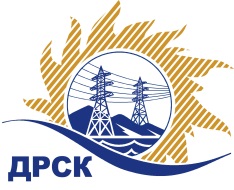 Акционерное Общество«Дальневосточная распределительная сетевая  компания»Протокол процедуры вскрытия поступивших конвертов с заявками участников на переторжкуСПОСОБ И ПРЕДМЕТ ЗАКУПКИ: Открытый запрос предложений   «Гаражное оборудование»   закупка 1060 ПРИСУТСТВОВАЛИ:   Члены постоянно действующей Закупочной комиссии АО «ДРСК» 1 уровня   Информация о результатах вскрытия конвертов:В адрес Организатора закупки поступила 1 (одна) заявка на участие в  переторжке, конверты с которыми были размещены на сайте Единой электронной торговой площадки (АО «ЕЭТП»)Вскрытие конвертов было осуществлено в электронном сейфе Организатора закупки на сайте Единой электронной торговой площадки (АО «ЕЭТП»), по адресу в сети «Интернет»: https://rushydro.roseltorg.ruДата и время начала процедуры вскрытия конвертов с предложениями на участие в переторжке: 04:00 часов московского времени  18.09.2017 гМесто проведения процедуры вскрытия конвертов с заявками на участие в переторжке: на сайте Единой электронной торговой площадки (АО «ЕЭТП»), по адресу в сети «Интернет»: https://rushydro.roseltorg.ruВ конвертах обнаружены заявки следующих участников:Секретарь Закупочной комиссии 1 уровня АО «ДРСК»  	                                                                        Т.В. Челышева Исп.Ирдуганова И.Н.397-147irduganova-in@drsk.ru№ 567МКС-П«18»  сентября  2017 г.№ п/пНаименование участникаОсновная заявка без НДСОсновная заявка с НДССтавка НДСУлучшенная заявка без НДСУлучшенная заявка с НДССтавка НДС1Общество с ограниченной ответственностью ПКП 'РИТМ' 
700 000.00700 000.00Без НДС537422.00537422.00Без НДС2ИП Мельников Николай Николаевич 
615 338.98726 100.0018%---